Publicado en Sevilla el 20/10/2021 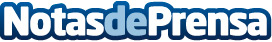 El teletrabajo provoca un aumento de las mudanzas en Sevilla, según Mudanzas Pablo 1 de cada 4 trabajadores en remoto está pensando en cambiar su lugar de residencia para mejorar su calidad de vidaDatos de contacto:Mudanzas Pablo https://mudanzaspablosevilla.es/955 980 377Nota de prensa publicada en: https://www.notasdeprensa.es/el-teletrabajo-provoca-un-aumento-de-las Categorias: Nacional Inmobiliaria Andalucia Recursos humanos http://www.notasdeprensa.es